avis DE CONSULTATION n°042/2019La Direction Opérationnelle de Batna lance un Avis de consultation pour : Création De Canalisation en (01) un lot comme suite :Le présent Avis de consultation s’adresse aux personnes physiques ou morales qualifiées dans le domaine des travaux de génie civil et canalisation, travaux publics, bâtiment et Hydraulique (possédant un certificat de qualification de 01 et plus dans les domaines précitées Les entreprises intéressées peuvent retirer le cahier des charges Contre paiement d’une somme non remboursable de Mille DA (1000D.A) auprès de la Direction Opérationnelle de Batna à l’adresse ci-après :direction opérationnelle de BatnaZone Industrielle Kechida BatnaBUREAU DES CAHIER DES CAHRGES Les offres doivent être composées :D’une offre technique insérée dans une enveloppe fermée ne comportant que la mention « Offre Technique ».D’une offre financière insérée dans une enveloppe fermée ne comportant que la mention « Offre Financière ».Ces Deux (02) enveloppes seront placées dans une enveloppe principale qui devra être anonyme, et ne devra porter que la mention suivante :AVIS DE CONSULTATION N°042/2019TRAVAUX DE CANALISATION URBAINES Adresse : ZONE INDUSTRIELLE KECHIDA BATNA« A Ne Pas Ouvrir Que Par La Commission D’ouverture Des Plis Et L’évaluation Des Offres»*les soumissionnaires devront obligatoirement fournir l’ensemble des pièces citées dans le cahier des charges*La date limite de dépôt des offres est fixé à sept (07) jour à partir de la première date de parution du présent avis de consultation sur le site web ALGERIE TELECOM de 08h00 à 14h00.*Si ce jour coïncide avec  un jour férié ou un jour de repos légal, la durée de préparation des offres est prorogée jusqu’au jour ouvrable suivant.*Les soumissionnaires resteront engagés par leurs offres pendant une durée de Cent quatre Vingt (180) jours à compter de la date limite de dépôt des offres.*L’ouverture des plis des offres techniques et financières se fera le même jour que la date limite de remise des offres à 14h00 à l’adresse précitée.*Cet avis est considéré comme invitation à toutes les entreprises soumissionnaires pour assister à l’ouverture publique des plis.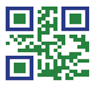 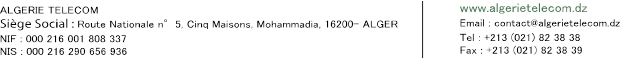 Lots N°Désignation Distance   Lots N° 1        Extension De Canalisation VILLAGE AIN YAGOUT0.919 ARTERE / KM 1.123 PEHD KM